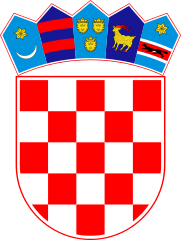 KLASA: 021-05/21-01/45URBROJ: 2178/02-03-21-1Bebrina, 20. rujna 2021. godineNa temelju članka 72. stavka 1. Zakona o komunalnom gospodarstvu  („Narodne novine“, broj 68/18, 110/2018 i 32/20), a u vezi s člankom 19. Zakona o lokalnoj i područnoj (regionalnoj) samoupravi („Narodne novine“ broj 33/01, 60/01, 129/05, 109/07, 25/08, 36/09, 36/09, 150/11, 144/12, 19/13, 137/15, 123/17, 98/19 i 144/20) i članka 32. Statuta općine Bebrina („Službeni vjesnik Brodsko-posavske županije“, broj 2/2018., 18/2019 i 24/2019 i „Glasnika Općine Bebrina“ broj 01/2019, 02/2020 i 4/2021),  Općinsko vijeće općine Bebrina na svojoj  3. sjednici održanoj 20. rujna 2021. godine, donosiI. IZMJENE PROGRAMAodržavanja komunalne infrastrukture za 20201 godinuČlanak 1.	U Programu održavanja komunalne infrastrukture za 2021. godinu ("Glasnik Općine Bebrina" broj 9/2020) (u daljnjem tekstu: Program) mijenja se članak 3. i glasi:	"U 2021. godini održavanje komunalne infrastrukture  iz članka 1. ovog Programa u općini Bebrina obuhvaća:Članak 2.	U ostalim dijelovima Program ostaje nepromjenjen.Članak 3 .	Ova I. izmjena Programa stupa na snagu osam dana od dana objave u  „Glasniku Općine Bebrina“.OPĆINSKO VIJEĆE  OPĆINE BEBRINA Dostaviti:Jedinstveni upravni odjel, sjedniceMinistarstvo prostornog uređenja, graditeljstva i državne imovineGlasnik Općine BebrinaPismohrana.DOSTAVITI<primatelj>Održavanje čistoće u dijelu koji se odnosi na čišćenje javnih površinaPlan 2021.Povećanje/smanjenjeNovi plan 2021.košnja dječijih igrališta  - tri puta godišnječišćenje ispred svih društvenih domova – tri puta godišnjekošnja trave na javnoj površini ispred napuštenih kuća – dva puta godišnjeodržavanje i uređenje parkova (uključujući materijal, motorni benzin i dizel)20.000,00+40.000,0060.000,00UKUPNO:20.000,0040.000,0060.000,00Izvori financiranja:opći prihodi i primicikomunalna naknadakoncesijska naknadešumski doprinos       2. Održavanje javnih površinaPlan 2021.Povećanje/smanjenjeNovi plan 2021.Održavanje zelenih površina, pješačkih staza, parkova, dječijih igrališta, te dijelovi javnih cesta koje prolaze kroz naselje, kad se ti  dijelovi ne održavaju kao javne ceste prema posebnom zakonu50.000,000,0050.000,00Materijal za održavanje javnih površina (uključujući motorni benzin i dizel)30.000,0080.000,00110.000,00UKUPNO:80.000,0080.000,00160.000,00Izvori financiranja:opći prihodi i primicikomunalna naknadakomunalni doprinoskoncesijska naknada3. Održavanje  i  nasipanje tucanikom ili frezanim asfaltom nerazvrstanih cesta  i uređenje javnih površina Plan 2021.Povećanje/smanjenjeNovi plan 2021.Kaniža – Savska ulica, Maroičin sokak Zbjeg – drugi red kuća,  Stupnički Kuti – kraj sela Šumeće – Musin sokak  Dubočac- cesta do groblja220.000,00+180.000,00400.000,00čišćenje snijega i leda u zimskom periodu  na nerazvrstanim cestama u  svim naseljima općine220.000,00+180.000,00400.000,00održavanje poljskih puteva- cesta  u svih sedam naselja Općine220.000,00+180.000,00400.000,00UKUPNO:220.000,00250.000,00400.000,00Izvori financiranja:opći prihodi i primicikomunalna naknada  komunalni doprinos, Izvori financiranja za održavanje poljskih puteva prihod od prodaje i zakupa  poljoprivrednog zemljišta u vlasništvu4. Održavanje grobljaPlan2021.Povećanje/smanjenjeNovi plan 2021.Održavanje mjesnih groblja	15.000,0010.000,0025.000,00UKUPNO:15.000,0010.000,0025.000,00Izvor financiranja:opći prihodi i primiciGrobna naknadakomunalni doprinos 5. Javna rasvjetaPlan2021.Povećanje/smanjenjeNovi plan 2021.troškovi zamjene dotrajalih svjetiljki i rasvjetnih tijela100.000,000,00100.000,00troškovi potrošnje električne energije za osvjetljavanje ulica250.000,000,00250.000,00UKUPNO:350.000,000,00350.000,00Izvor financiranja:komunalna naknadakomunalni doprinos 